OSKRBA Z ELEKTRIČNO ENERGIJOObmočna enota Slovenska Bistrica v letu 2016:rekorden odjem in večja obračunska močDružba Elektro Maribor je v letu 2016 distribuirala 2.208 GWh električne energije, kar je za 1,9 % več kot v letu 2015 (2.167 GWh). Na področju Območne enote Slovenska Bistrica pa je bilo v letu 2016 distribuirane za 2,2 % več električne energije kot v letu 2015. Dosežena je bila rekordna vrednost odjema. Območna enota Slovenska BistricaObmočna enota Slovenska Bistrica pokriva območje 12 občin na 657 km2 velikem področju. Oskrbuje 32.823 odjemalcev, kar predstavlja 15 % vseh odjemalcev Elektra Maribor, in ima skoraj 2.870 km oziroma 17 % skupne dolžine elektrodistribucijskega omrežja.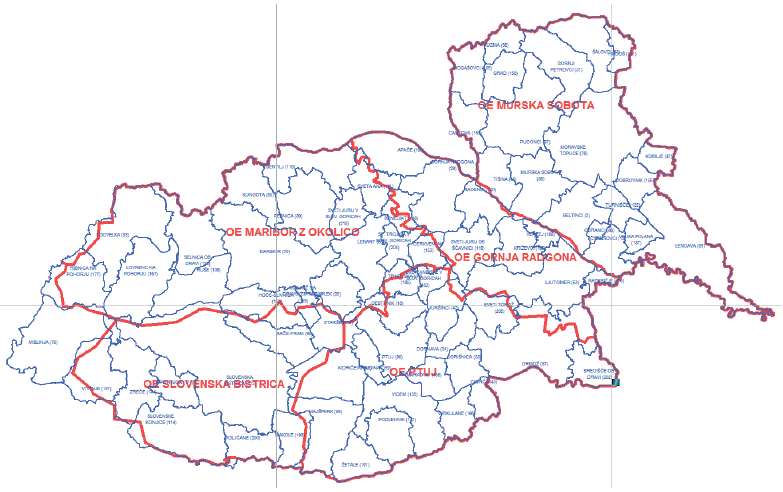 Odjem električne energijeOdjem gospodinjskih odjemalcev na oskrbnem območju Območne enote Slovenska Bistrica je bil v letu 2016 za 2,1 % večji kot v letu 2015, kar je nekoliko več kot na celotnem območju Elektra Maribor, kjer je bil odjem gospodinjskih odjemalcev 1,4 % večji. Odjem na srednji napetosti (SN) je bil kar 2,5 % večji (na območju Elektra Maribor 2 % večji), odjem poslovnih odjemalcev na nizki napetosti (NN) pa 1,5 % večji kot v 2015 (na območju Elektra Maribor 2,4 % večji), na kar so vplivala gospodarska gibanja na distribucijskem območju. V letu 2016 je bila na tem območju zabeležena 2,2 % skupna rast odjema, na celotnem območju Elektra Maribor pa 1,9 %. K temu je na območju Slovenske Bistrice prispevala zlasti rast rabe pri odjemalcih na srednji napetosti, kar kaže na opaznejšo rast gospodarske oz. poslovne dejavnosti. Povečala se je tudi obračunska moč, in sicer za 1,0 % na srednji napetosti in za 1,4 % pri poslovnem odjemu na nizki napetosti. Realizacija skupne obračunske moči je bila za 0,9 % večja kot v letu 2015, na območju Elektro Maribor pa je bila 1,1 % večja. Obračunska moč je izmerjena ali določena glede na varovalko in je navedena na računu.Na območju Slovenske Bistrice je rasla distribuirana električna energija do leta 2008. Raba v letu 2009 je padla, vendar je v letu 2010 že presegla vrednost iz leta 2008. Manjši padec beležimo tudi v letu 2012, vendar je vrednost že v naslednjem letu spet narasla. Na območju območne enote Slovenska Bistrica je v letu 2016 odjem s 486,8 GWh ponovno, po letu 2015, dosegel rekordno vrednost. Z 2,1 % povprečno letno stopnjo rasti rabe energije v obdobju od leta 2005 do leta 2016, izkazuje območje Slovenske Bistrice precej višjo rast, kot na celotnem območju Elektra Maribor, kjer je bila v omenjenem obdobju 1,4 % povprečna letna rast rabe električne energije.Viri energijeProizvodni viri na območju OE Slovenska Bistrica so že pred letom 2005 začeli prispevati v distribucijsko omrežje. Do leta 2014 so dosegli 9-odstotni delež. Delež od leta 2009 niha med 4 in 9 %. V letu 2016 je tako na področju OE Slovenska Bistrica delež proizvodnih virov znašal 7 %, le ti pa so v preteklem letu proizvedli 36.088 MWh električne energije, kar predstavlja 10 % tako proizvedene energije na območju družbe Elektro Maribor. Poglavitna proizvodna vira na tem območju sta sončna energija in voda, manjši delež pa predstavljajo drugi viri energije (plin, biodizel, biomasa).Razmerje med energijo iz prenosnega omrežja in proizvodnimi viri je bilo na območju Slovenske Bistrice v letu 2016 93:7, medtem ko je bilo na celotnem območju Elektra Maribor 85:15.Razpršeni proizvodni viri imajo večplastne učinke. Zahtevajo tudi dodatna vlaganja v obstoječo elektrodistribucijsko infrastrukturo, dodatne ukrepe in aktivnosti pri njihovem vključevanju v omrežje in spremljanju obratovanja, lahko pa tudi negativno vplivajo na kakovost napetosti in zanesljivost obratovanja omrežja. Z nadaljnjimi vlaganji v razvoj omrežja in s stalnim izvajanjem vseh potrebnih ukrepov za zagotavljanje zanesljive in kakovostne oskrbe prebivalcev in gospodarstva z električno energijo bomo nadaljevali tudi v prihodnjih letih.Prevzeta energija na prebivalcaSkupna povprečno prevzeta energija na odjemalca na celotnem območju Elektra Maribora je v letu 2016 dosegla 10,7 MWh. Na območju Slovenske Bistrice pa je bila povprečna prevzeta energija na odjemalca 15,2 MWh, kar je kar 42 % nad povprečjem družbe.Konična močKonična moč distribucijskega sistema Elektro Maribor je bila v letu 2016 najvišja v mesecu decembru in je znašala 407 MW. Konična moč distribucijskega sistema na področju OE Slovenska Bistrica je v letu 2016 znašala 89 MW, najvišja pa je bila v januarju. Podatek o konični moči je še posebej pomemben pri načrtovanju razvoja elektrodistribucijskega omrežja, ki mora biti dimenzionirano tudi glede na konično moč. Če ta raste, se mora omrežje dodatno okrepiti. V to so usmerjena tudi prizadevanja družbe Elektro Maribor. Na rast konične obremenitve vplivajo v največji meri klimatski dejavniki, pa tudi gospodarska aktivnost (povečevanje obremenitev obstoječih ter priključevanje novih odjemalcev in proizvajalcev). Območna enota Slovenska Bistrica: primerjava po posameznih uporabniških skupinah z enakim obdobjem v 2015Obračunska močEnergijaSrednja napetost (SN)1,0%2,5%Nizka napetost (NN) – poslovni odjem1,4%1,5%Gospodinjstva0,7%2,1%SKUPAJ0,9%2,2%